Муниципальное дошкольное образовательное учреждениеДетский сад «Теремок»ТВОРЧЕСКИЙ ПРОЕКТ«23 февраля – ДЕНЬ ЗАЩИТНИКА ОТЕЧЕСТВА»Срок реализации: февраль 2020г.                                                                Воспитатель: Будилова Н.В.г. МышкинКраткосрочный проект для детей подготовительной группы .«23 февраля – День защитника Отечества»Данный проект, рассчитан на детей, родителей, воспитателей,музыкального руководителя, физкультурного инструктора. 23 февраля – это праздник мужества, отваги. В этот день мы поздравляем тех, кто героически защищал и защищает рубежи нашей Родины.Вид проекта: краткосрочный, групповой.Срок реализации проекта: с 13.02-22.02. 2020г.Участники проекта: воспитатели, дети, родители.Актуальность проекта.В силу последних перемен все более заметной стала утрата нашимобществом традиционного российского патриотического сознания.В настоящее время мы столкнулись с проблемой, что дети практически ничего не знают о Российской Армии. Не менее важным условием нравственного – патриотического воспитания детей является тесная взаимосвязь с родителями. Вследствие этого была выбрана данная тема проекта.Цель проекта: расширить представления детей о празднике День защитника Отечества.Задачи:Для детейОбразовательные- познакомить детей с историей возникновения праздника «День защитника Отечества»- дать знания детям о Российской армии, уточнить их представления о родахвойск, о людях военных профессийРазвивающие- развитие коммуникативных навыков детей- способствовать развитию творческой инициативы и поисковой деятельности дошкольниковВоспитательные- воспитывать чувство патриотизма у детей- воспитывать чувство уважения к российскому воинуДля родителей- обеспечение преемственности в воспитании ребенка в ДОУ и семье- привлечение родителей к совместной вместе с детьми и педагогами деятельности.Результат проекта- повышение знаний у детей о Российской армии- проявление у детей интереса к армии- стремление детей к совершенствованию физических качеств, к укреплению здоровья- повышение заинтересованности родителей в формировании чувства патриотизма у детейФормы проекта- непосредственно образовательная деятельность- игры- беседыПродукты реализации проекта- оформление среды в группе- выставка поделок «Танк», «Ракета»- стенгазета «Папа- гордость моя»- презентация «Военная техника»1 этап. Подготовительный- составление проекта- рассматривание иллюстраций, сюжетных картин-разучивание музыкального репертуара-подбор наглядно-дидактического материала, художественной литературы по теме проектаРабота с методическим материалом, литературой по данной теме2 этап. ОсновнойИнтеграция образовательных областейФормы организации образовательной деятельностиСоциально-коммуникативное развитие1 Беседы о празднике2 Помощь детей в подготовки группы3 Сюжетно-ролевые игры «Летчики», «Моряки»Познавательное развитие1 Беседа «Защитники Отечества»2 Презентация «Военная техника»3 НОД «День защитника отечества»Речевое развитие1 Отгадывание загадок по теме проекта2 Пословицы и поговорки3 Чтение стихотворенийХудожественно-эстетическое развитие1 НОД «Вертолет» (рисование)2 НОД «Танк», «Ракета» (лепка)4 Выставка поделок «Танк»5 Разучивание песен «Папа может» 6 Слушание патриотических песен7 Подвижные игры «Самолеты», «Меткие стрелки», «Сапер», «Минное поле»Работа с родителями:- сбор фотографии для стенгазеты «Папа-гордость моя»3 этап. Заключительный.Итоги проекта:-стенгазета «Папа-гордость моя»-спортивный досуг (Физкультура)-участие родителей в квест-игре посвященное празднику «День защитника Отечества» муниципального уровняНОД «День защитника Отечества»-сотрудничество педагогов с родителями.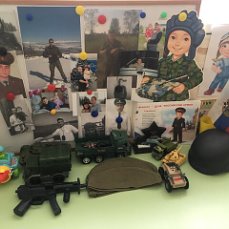 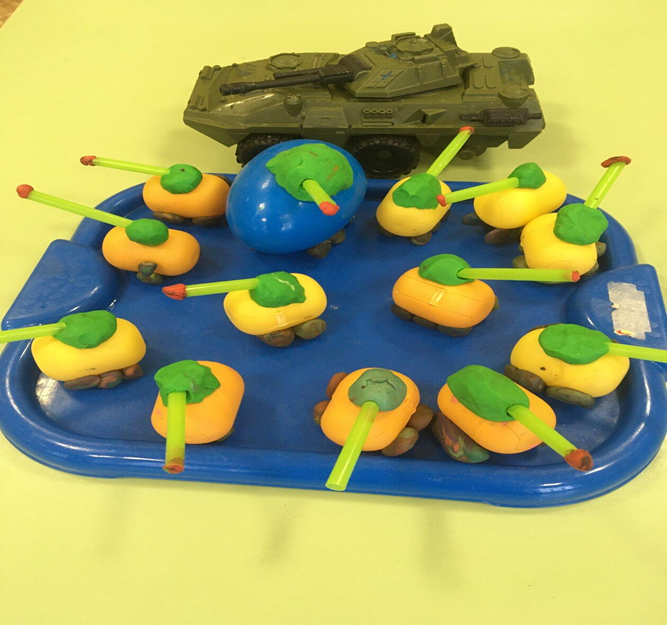 